STRUTTURA DIDATTICA SPECIALE DI LINGUE E LETTERATURE STRANIERE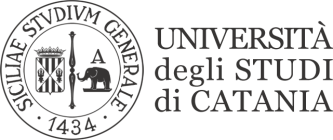                                                               RAGUSALINGUAGGI SETTORIALI E TRADUZIONE ARABAPROVA DI TRADUZIONEIII SESSIONEPROVA SCRITTA DEL 05/10/2017ELENCO DELLE MATRICOLE DEGLI STUDENTI AMMESSI	Y62000142	O91000409*	Y62000149	O91000371	O91000532*	Y62000091	Y62000137	Y62000166*	Y62000099*	Y63000123	Y62000086	Y62000144**: STUDENTE AMMESSO CON RISERVADATA PUBBLICAZIONE 07/10/2017